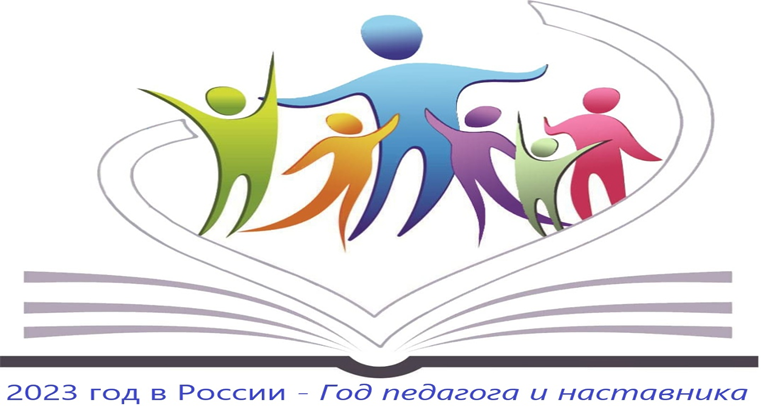 Древняя легендао пеликанеВ птичьем царстве наступили трудные времена. Обессилевшая от безуспешных поисков пищи и голода мать печально опустилась на гнездо, где ее с нетерпением ждали пять сыновей.Голодные птенцы встретили мать громкими криками, тщетно тычась клювами в ее перья и грудь. Птица не чувствовала боли, ее угнетала лишь одна мысль: как добыть пищу для сыновей.Сильными ударами клюва она разорвала себе грудь, и теплые ручейки крови потекли прямо в клювы голодных птенцов. Их жизни были спасены.Рекомендованные слоганы к Году педагога и наставника «Патриотизм рождается в семье. Воспитывается учителем. Развивается наставником» «Наставник – проводник наших детей на пути во взрослую жизнь» «Педагог и наставник. Путь к новым вершинам» «Связь поколений через традиции и ценности» «Педагогика – первое и высшее из искусств»К.Д. Ушинский «Успешное будущее наших детей – в руках педагогов и наставников» «Учить. Вдохновлять. Развивать»Календарь Года педагога и наставникаГлавная дата Года педагога и наставника – 200-летний юбилей основоположника отечественной педагогической школы Константина Ушинского. Он родился 3 марта (19 февраля по старому стилю) 1823 г. Есть разночтения: многие источники указывают 1824 г. рождения Ушинского.17 января - Международный день наставничества21 января - Международный день аспиранта25 января - День студента7 февраля - День российского бизнес-образования19 февраля - День рождения Константина Ушинского1 марта - Всемирный день гражданской обороны (День учителя ОБЖ) 4 марта - Международный день числа «Пи» (День учителя математики)13 марта - 135-летие педагога Антона Макаренко2 мая - Всемирный день астрономии (День учителя астрономии)22 мая - Международный день биологического разнообразия (День учителя биологии)24 мая - День славянской письменности и культуры25 мая - День филолога12 августа - День физкультурника (День учителя физкультуры) (вторая суббота августа)1 сентября - День знаний   8 сентября - Международный день распространения грамотности26 сентября - День европейских языков (День учителя иностранных языков) 27 сентября - День педагога дошкольного образования28 сентября - 105 лет педагогу Василию Сухомлинскому1 октября - Международный день музыки (День учителя музыки)2 октября - День социального педагога5 октября - День учителя19 октября - Всероссийский день лицеиста30 октября - День школьных библиотек (последний понедельник в октябре)30 октября - День матери в РФ (мама – главный наставник!) 17 ноября - Международный день студентов 4 декабря - День информатики (День учителя информатики)14 декабря - День Наума Грамотника – день, когда на Руси начинались занятия